Муниципальное бюджетное общеобразовательное учреждениеПалагайская средняя общеобразовательная школа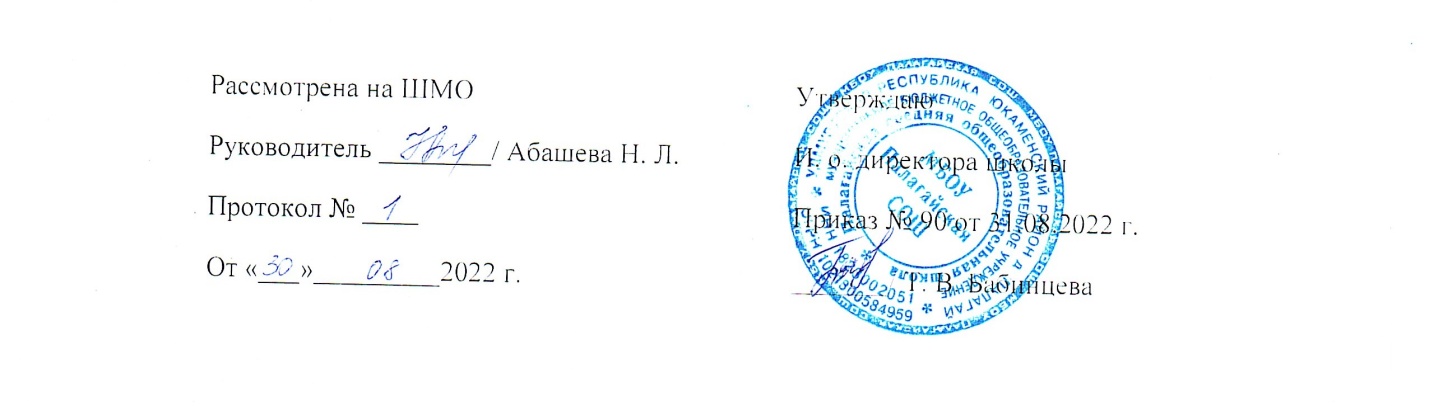 Рабочая программапо предмету «Обществознание (включая экономику и право)» 11  классна 2022-2023 учебный годСоставитель:  Невоструева Валентина Андреевна 2022 гПояснительная записка.Рабочая   программа  по предмету «Обществознание» для 11 класса составлена на  основании следующих нормативных документов:Федерального Закона от 29.12.2012 № 273-ФЗ «Об образовании в Российской Федерации»; Приказа  МО РФ от 05. 03.  № 1089  «Об утверждении федерального компонента государственных образовательных стандартов начального общего, основного общего и среднего общего образования» (в ред. Приказов Минобрнауки России от 03.06.2008 N 164, от 31.08.2009 N 320, от 19.10.2009 N 427, от 10.11.2011 N 2643, от 24.01.2012 N 39, от 31.01.2012 N 69, от 23.06.2015 N 609, от 07.06.2017 № 506);Приказа МО и Н РФ от 9 марта . №1312 «Об утверждении федерального базисного учебного плана и примерных учебных планов для образовательных учреждений Российской Федерации, реализующих программы общего образования» (в ред.ПриказовМинобрнауки РФ от 20.08.2008 №241, от30.08.2010 №889,от03.06.2011 №1998,от 01.02.2012 №74);Приказа Минобрнауки России от 31.03.2014 N 253 (в ред. Приказов Минобрнауки России от 08.06.2015 N 576, от 28.12.2015 N 1529, от 26.01.2016 N 38, от 21.04.2016 N 459, от 29.12.2016 N 1677, от 08.06.2017 N 535, от 20.06.2017 N 581, от 05.07.2017 N 629)"Об утверждении федерального перечня учебников, рекомендуемых к использованию при реализации имеющих государственную аккредитацию образовательных программ начального общего, основного общего, среднего общего образования"Образовательной программы среднего общего образования МБОУ Палагайской СОШ;Положения о рабочей программе МБОУ Палагайской СОШАвторской программы по обществознанию среднего (полного) общего образования под редакцией академика РАО, доктора педагогических наук Л.Н.Боголюбова - Боголюбов Л.Н., Городецкая Н.И., Иванова Л.Ф. и др. Обществознание. Программы общеобразовательных учреждений. 6-11 классы.  Учебное издание. — З-е изд. — М.: Просвещение, 2011	1.2. Преподавание ведётся по учебнику: Обществознание. 11 класс: учеб. для общеобразовательных учреждений: базовый уровень/ Л.Н.Боголюбов, Н.И.Городецкая, А.И.Матвеев и др. Под ред. Л.Н. Боголюбова – М: Просвещение, 2011, входящему в перечень учебников, утвержденных МО и Н РФ.	1.3. Рабочая программа полностью соответствует авторской программе	1.4. Уровень усвоения программы. Изучение курса осуществляется преимущественно на уровне знакомства, представления, а также на алгоритмическом уровне и частично теоретическом.	1.5. Основные формы, технологии, методы обучения; типы уроков.	Программа предусматривает применение следующих технологий обучения: элементы проблемного обучения;технологии уровневой дифференциации; технология критического мышления; здоровьесберегающие технологии;ИКТ.	Среди методов обучения преобладают репродуктивно-продуктивные; объяснительно-иллюстративные.	Занятия представляют собой преимущественно комбинированный тип урока; используются также такие формы как школьная лекция; семинарское занятие с использованием документов учебника и привлечением дополнительных материалов из хрестоматий и др. источников.	1.6.Основные формы контроля и оценки.Основные формы контроля: тестирование, контрольные работы, устные ответы, творческие работы, защита сообщений, составление планов, таблиц, схем, написание эссе.	Оценивание достиженийобучающихся происходит при помощи отметок (5-ти балльнаяшкала).	1.7. Цели курса:развитие личности в период ранней юности, ее духовно-нравственной, политической и правовой культуры, экономического образа мышления, социального поведения, основанного на уважении закона и правопорядка, способности к личному самоопределению и самореализации; интереса к изучению социальных и гуманитарных дисциплин;воспитание общероссийской идентичности, гражданской ответственности, правового самосознания, толерантности, приверженности гуманистическим и демократическим ценностям, закрепленным в Конституции Российской Федерации;освоение системы знаний об экономической и иных видах деятельности людей, об обществе, его сферах, правовом регулировании общественных отношений, необходимых для взаимодействия с социальной средой и выполнения типичных социальных ролей человека и гражданина, для последующего изучения социально-экономических и гуманитарных дисциплин в учреждениях системы среднего и высшего профессионального образования или для самообразования;овладение умениями получать и критически осмысливать социальную (в том числе экономическую и правовую) информацию, анализировать, систематизировать полученные данные; освоение способов познавательной, коммуникативной, практической деятельности, необходимых для участия в жизни гражданского общества и государства; формирование опыта применения полученных знаний и умений для решения типичных задач в области социальных отношений; гражданской и общественной деятельности, межличностных отношений, отношений между людьми различных национальностей и вероисповеданий, в семейно-бытовой сфере; для соотнесения своих действий и действий других людей с нормами поведения, установленными законом; содействия правовыми способами и средствами защите правопорядка в обществе.Рабочая программа направлена на решение следующих задач:содействие самоопределению личности, созданию условий для её реализации;формирование человека-гражданина, интегрированного в современную действительность и нацеленного на её совершенствование, ориентированного на развитие гражданского общества и утверждение правового государства;воспитание гражданственности и любви к Родине;создание у учащихся целостных представлений о жизни общества и человека в нём, адекватных современному уровню научных знаний;выработка основ нравственной, правовой, экономической, экологической культуры;содействие взаимопониманию и сотрудничеству между людьми, народами, различными расовыми, национальными, этническими и социальными группами;помощь в реализации права учащихся на свободный выбор взглядов и убеждений;ориентация учащихся на гуманистические и демократические ценности.Планируемые результаты изучения обществознания.	В результате изучения обществознания на данном уровне ученик долженЗнать/пониматьбиосоциальную сущность человека, основные этапы и факторы социализации личности, место и роль человека в системе общественных отношений;тенденции развития общества в целом как сложной динамичной системы, а также важнейших социальных институтов;необходимость регулирования общественных отношений, сущность социальных норм, механизмы правового регулирования;особенности социально-гуманитарного познания.
Уметь:характеризовать основные социальные объекты, выделяя их существенные признаки, закономерности развития;анализировать актуальную информацию о социальных объектах, выявляя их общие черты и различия; устанавливать соответствия между существенными чертами и признаками изученных социальных явлений и обществоведческими терминами и понятиями;объяснять: причинно-следственные и функциональные связи изученных социальных
объектов (включая взаимодействия человека и общества, важнейших социальных институтов,
общества и природной среды, общества и культуры, взаимосвязи подсистем и элементов
общества);•  раскрывать на примерах изученные теоретические положения и понятия социально-экономических и гуманитарных наук;осуществлять поиск социальной информации, представленной в различных знаковых системах (текст,  схема, таблица, диаграмма,  аудиовизуальный ряд); извлекать из неадаптированных оригинальных текстов (правовых, научно-популярных, публицистических и др. ) знания по заданным темам;    систематизировать, анализировать    и обобщать неупорядоченную социальную информацию; различать в ней факты и мнения, аргументы и вывода;оценивать действия субъектов социальной жизни, включая личности, группы, организации, с точки зрения социальных норм, экономической рациональности;•	формулировать на основе приобретенных обществоведческих знаний собственные суждения и аргументы по определенным проблемам;подготовить устное выступление, творческую работу по социальной проблематике;•	применять социально-экономические и гуманитарные знания в процессе решения познавательных задач по актуальным социальным проблемам.Использовать приобретенные знания и умения в практической деятельности и повседневной жизни для:успешного    выполнения    типичных    социальных    ролей;    сознательного взаимодействия с различными социальными институтами;совершенствования собственной познавательной деятельности;критического восприятия информации, получаемой в межличностном общении и в массовой   коммуникации;   осуществления   самостоятельного   поиска,   анализа   и использования собранной социальной информации.решения   практических  жизненных   проблем,   возникающих  в  социальной деятельности;ориентировки в актуальных общественных событиях, определения личной гражданской позиции;предвидения  возможных последствий определенных социальных действий;оценки происходящих событий и поведения людей с точки зрения морали и права;реализации и защиты прав человека и гражданина, осознанного выполнения гражданских обязанностей;осуществления конструктивного взаимодействия людей с разными убеждениями, культурными ценностями и социальным положением.Общая характеристика учебного предмета3. Место учебного предмета в учебном плане.	Согласно учебному плану на изучение обществознания в 11классе на базовом уровне отводится 68 часов из расчёта 2 часа в неделю.4. Содержание учебного предмета.	Раздел I. Человек и экономика	Экономика и экономическая наука. Что изучает экономическая наука. Экономическая деятельность. Измерители экономической деятельности. Понятие ВВП.Экономический рост и развитие. Факторы экономического роста. Экономические циклы.Рынок и рыночные структуры. Конкуренция и монополия. Спрос и предложение. Факторы спроса и предложения. Фондовый рынокАкции, облигации и другие ценные бумаги.Роль фирм в экономике  РФ. Факторы производства и факторные доходы. Постоянные и переменные издержки. Экономические и бухгалтерские издержки и прибыль. Налоги, уплачиваемые предприятиями.Бизнес в экономике. Организационно-правовые формы и правовой режим предпринимательской деятельности в РФ.Вокруг бизнеса. Источники финансирования бизнеса. Основные принципы менеджмента. Основы маркетинга.Роль государства в экономике. Общественные блага. Внешние эффекты. Госбюджет. Государственный долг. Основы денежной и бюджетной политики. Защита конкуренции и антимонопольное законодательство.Банковская система. Роль центрального банка. Основные операции коммерческих банков. Финансовые институты. Виды, причины и последствия инфляции.Рынок труда. Безработица. Причины и экономические последствия безработицы. Государственная политика в области занятости в РФ.Мировая экономика. Государственная политика в области международной торговли. Глобальные проблемы экономики.Экономика потребителя. Сбережения, страхование.  Экономика производителя. Рациональное экономическое поведение потребителя и производителя.	Раздел II. Проблемы социально-политической и духовной жизни	Свобода и необходимость в человеческой деятельности. Выбор в условиях альтернативы и ответственность за его последствия.Демографическая ситуация в РФ. Проблема неполных семей в РФ.Религиозные объединения и организации в РФ,РК Опасность тоталитарных сект.Общественное и индивидуальное сознание. Социализация индивида.Политическое сознание. Политическая идеология. Политическая психология. Политическое поведение. Многообразие форм политического поведения. Современный терроризм, его опасность. Роль СМИ в политической жизни.Политическая элита. Особенности ее формирования в современной России.Политическое лидерство. Типология лидерства. Лидеры и ведомые.	Раздел III. Человек и закон 	Гуманистическая роль естественного права. Тоталитарное право понимание. Развитие норм естественного права. Естественное право как юридическая реальность. Законотворческий процесс в Российской Федерации, Гражданин, его права и обязанности. Гражданство в РФ. Воинская обязанность. Альтернативная гражданская служба. Права и обязанности налогоплательщика.Экологическое право. Право граждан на благоприятную окружающую среду. Способы защиты экологических прав. Экологические правонарушения в РФ.Гражданское право. Субъекты гражданского права. Имущественные права. Право на интеллектуальную собственность. Наследование. Неимущественные права: честь, достоинство, имя. Способы защиты имущественных и неимущественных прав.Семейное право. Порядок и условия заключения брака. Порядок и условия расторжения брака. Правовое регулирование отношений супругов.Занятость и трудоустройство. Порядок приема на работу, заключение и расторжение трудового договора. Правовые основы социальной защиты и социального обеспечения. Правила приема в образовательные учреждения профессионального образования. Порядок оказания платных образовательных услуг.Процессуальное право. Споры, порядок их рассмотрения. Особенности административной юрисдикции. Гражданский процесс: основные правила и принципы. Особенности уголовного процесса. Суд присяжных. Конституционное судопроизводство.Международная защита прав человека. Международная система защиты прав человека в условиях мирного времени. Международная защита прав человека в условиях военного времени. Международное гуманитарное право.	Раздел IVСовременный мир.	Общество и человек перед лицом угроз и вызовов XXI века. Особенности современного мира. Компьютерная революция. Знания, умения и навыки в информационном обществе. Социальные и гуманистические аспекты глобальных проблем. Терроризм как важнейшая угроза современной цивилизации5. Тематическое планирование.Элементы национально-регионального компонента.Описание учебно-методического и материально-технического обеспечения учебного процесса.Учебно-методический комплект	Боголюбов Л.Н., Городецкая Н.И., Иванова Л.Ф. и др. Обществознание. Программы общеобразовательных учреждений. 6-11 классы.  Учебное издание. — З-е изд. — М.: Просвещение, 2011	Обществознание. 11 класс: учеб. для  общеобразоват. учреждений: базовый уровень/ Л.Н.Боголюбов, Н.И.Городецкая, А.И.Матвеев и др. Под ред. Л.Н. Боголюбова – М : Просвещение, 2011, входящему в перечень учебников, утвержденных МО и Н РФ.	Всеобщая декларация прав человека	Конвенция о правах ребёнка	Конституция РФСписок  литературы для учителя	Клименко А.В., Румынина В.В. Обществознание. – М.: Дрофа, 2002. – 480 с.	Лазебникова А.Ю., Калачева Е.Н., Демидов Б.В. Поурочные методические разработки по обществознанию: 10-11 классы. –М.: Издательство «Экзамен», 2005.	Лазебникова А. Ю. Обществознание. ЕГЭ : метод. пособие для подготовки / А. Ю. Лазебникова, М. Ю. Брандт. – М. : Экзамен, 2005.	Липсиц И.В. Экономика. – М., 1999.	Методические рекомендации по курсу «Человек и общество». 10-11 кл. \ Л.Н. Боголюбов  и др\. В 2-х частях. – М.: Просвещение, 2001.Никитин А.Ф. Основы государства и права.- М., 2001.	Певцова Е.А. Обществознание. 10-11 классы: книга для учителя. – М.: ТИД «Русское слово – РС», 2001. Человек и общество: Доп. Материалы к учеб. — М.: Дрофа, 2001	Школьный словарь по обществознанию / Л. Н. Боголюбов, Ю. И. Аверьянова. – М.: Просвещение, 2001.	Шилобод М.И., Петрухин А.С., Кривошеев В.Ф. и др. Политика и право: Учебное пособие для старшеклассников. - М., 2000.Литература для обучающихся	Котова О. А., Лискова Т.Е. Самое полное издание типовых реальных тестов. –М.: ООО «Издательство Астрель», 2012.	Обществознание: полный справочник для подготовки к ЕГЭ. Под редакцией П.А. Баранова. – М.: АСТ: Астрель, 2009Интернет-ресурсыhttp://www.rsnet.ru/— Официальная Россия (сервер органов государственной власти Российской Федерации).http://www.president.kremlin.ru/— Президент Российской Федерации.http://www.rsnet.ru/— Судебная власть Российской Федерации.http://www.jurizdat.ru/editions/official/lcrf— Собрание законодательства Российской Федерации.http://www.socionet.ru— Соционет: информационное пространство по общественным наукам.http://www.ifap.ru— Программа ЮНЕСКО «Информация для всех» в России.http: //www.gks.ru— Федеральная служба государственной статистики: базы данных, статистическая информация.http://www.alleng.ru/edu/social2.htm— Образовательные ресурсы Интернета — обществознание.                                                  http://www.subscribe.ru/catalog/economics.education.eidos6social— Обществознание в школе (дистанционное обучение).                                                                                     http://www.lenta.ru—   актуальные   новости   общественной жизни.                           http://www.fom.ru— Фонд общественного мнения (социологические исследования).      http://www.ecsocman.edu.ru— Экономика. Социология. Менеджмент. Федеральный образовательный портал.                                                                            http://www.ug.ru/ug_pril/gv_index.html— Граждановедение. Приложение к «Учительской газете».                                                                                                                  http://www.50.economicus.ru— 50 лекций по микроэкономике.  http://www.gallery.economicus.ru— Галерея экономистов.                              http://www.be.economicus.ru— Основы экономики. Вводный курс.                         http://www.businessvoc.ru— Бизнес-словарь.                                                               http://www.hpo.opg— Права человека в России.                                                                  http://www.uznay-prezidenta.ru— Президент России — гражданам школьного возраста. http://www.ombudsman.gov.ru— Уполномоченный по правам человека в Российской Федерации: официальный сайт.                                                                                http://www.pedagog-club.narod.ru/declaration2001.htm— Декларация прав школьника.     nttp://www.school-sector.relarn.ru/prava/— Права и дети в Интернете.                             http://www.chelt.ru— журнал «Человек и труд».     http://www.russianculture.ru/— Культура России.                                    http://www.ecolife.ru/index.shtml— Экология и жизнь. Международный экологический портал.                                                                                                                       http://www.priroda.ru/— Национальный портал «Природа России».                                         http://www.fw.ru— Фонд «Мир семьи» (демография, семейная политика).                                http: //www.glossary.ru/— Глоссарий по социальным наукам.                                                          http://www.ihtik.libru/encycl/index.html— Энциклопедии, словари, справочники.8. Приложение	Темы проектов Моя фирма	Темы эссе Бизнес — искусство извлекать деньги из кармана другого человека, не прибегая к насилию. М. Амстердам Богатство не в обладании сокровищами, а в умении ими пользоваться. Наполеон Деньги как навоз: если их не разбрасывать, от них не будет толку. Ф. ХайекДаже самый щедрый человек старается заплатить подешевле за то, что покупается ежедневно. Б. ШоуХорошая политика не отличается от хорошей морали.Г. Мабли Сущность права состоит в равновесии двух нравственных интересов: личной свободы и общего блага. В. СоловьевМы должны стать рабами законов, чтобы стать свободными. ЦицеронСтрана, лишенная законов и свободы, не царство, но тюрьма; в ней пленники — народы. Ф. ГлинкаКогда множатся законы и указы, растут разбои и грабежи. Лао-Цзы№Наименование разделовВсего часов№Наименование разделовВсего часов1Раздел I. Человек и экономика232Раздел II. Проблемы социально-политической и духовной жизни123Раздел III. Человек и закон294Раздел IV Современный мир.4Итого68Раздел№Тема урокаОбязательный минимум содержания образования.Виды деятельности ученикаДата урокаЭкономика и экономическая наука. Факторы производства и факторные доходы. Спрос и предложение. Рыночные структуры.Политика защиты конкуренции и антимонопольное законодательство. Экономические и бухгалтерские издержки и прибыль. Постоянные и переменные затраты. Основные источники финансирования бизнеса. Акции, облигации и другие ценные бумаги. Фондовый рынок.Основные принципы менеджмента. Основы маркетинга.Банковская система. Финансовые институты. Виды, причины и последствия инфляции. Рынок труда. Безработица и государственная политика в области занятости.Роль государства в экономике. Общественные блага. Внешние эффекты. Налоги, уплачиваемые предприятиями. Государственный бюджет. Государственный долг. Понятие ВВП. Экономический рост и развитие. Экономические циклы.Основы денежной и бюджетной политики государства.Мировая экономика. Государственная политика в области международной торговли. Глобальные экономические проблемы. Особенности современной экономики России. Экономическая политика Российской Федерации.Человек и экономика.1Экономика: наука и хозяйство.Экономика и экономическая наука. Факторы производства и факторные доходы. Спрос и предложение. Рыночные структуры.Политика защиты конкуренции и антимонопольное законодательство. Экономические и бухгалтерские издержки и прибыль. Постоянные и переменные затраты. Основные источники финансирования бизнеса. Акции, облигации и другие ценные бумаги. Фондовый рынок.Основные принципы менеджмента. Основы маркетинга.Банковская система. Финансовые институты. Виды, причины и последствия инфляции. Рынок труда. Безработица и государственная политика в области занятости.Роль государства в экономике. Общественные блага. Внешние эффекты. Налоги, уплачиваемые предприятиями. Государственный бюджет. Государственный долг. Понятие ВВП. Экономический рост и развитие. Экономические циклы.Основы денежной и бюджетной политики государства.Мировая экономика. Государственная политика в области международной торговли. Глобальные экономические проблемы. Особенности современной экономики России. Экономическая политика Российской Федерации.Объяснять, что необходимо для того, чтобы объекты природы были преобразованы в предметы потребления, какова роль экономической деятельности в этом процессе; объяснять, какими способами можно увеличить объем производимой продукции при имеющихся ограниченных ресурсах.2Экономика: наука и хозяйство.Экономика и экономическая наука. Факторы производства и факторные доходы. Спрос и предложение. Рыночные структуры.Политика защиты конкуренции и антимонопольное законодательство. Экономические и бухгалтерские издержки и прибыль. Постоянные и переменные затраты. Основные источники финансирования бизнеса. Акции, облигации и другие ценные бумаги. Фондовый рынок.Основные принципы менеджмента. Основы маркетинга.Банковская система. Финансовые институты. Виды, причины и последствия инфляции. Рынок труда. Безработица и государственная политика в области занятости.Роль государства в экономике. Общественные блага. Внешние эффекты. Налоги, уплачиваемые предприятиями. Государственный бюджет. Государственный долг. Понятие ВВП. Экономический рост и развитие. Экономические циклы.Основы денежной и бюджетной политики государства.Мировая экономика. Государственная политика в области международной торговли. Глобальные экономические проблемы. Особенности современной экономики России. Экономическая политика Российской Федерации.Объяснять, что необходимо для того, чтобы объекты природы были преобразованы в предметы потребления, какова роль экономической деятельности в этом процессе; объяснять, какими способами можно увеличить объем производимой продукции при имеющихся ограниченных ресурсах.3Экономический рост и развитие.Экономика и экономическая наука. Факторы производства и факторные доходы. Спрос и предложение. Рыночные структуры.Политика защиты конкуренции и антимонопольное законодательство. Экономические и бухгалтерские издержки и прибыль. Постоянные и переменные затраты. Основные источники финансирования бизнеса. Акции, облигации и другие ценные бумаги. Фондовый рынок.Основные принципы менеджмента. Основы маркетинга.Банковская система. Финансовые институты. Виды, причины и последствия инфляции. Рынок труда. Безработица и государственная политика в области занятости.Роль государства в экономике. Общественные блага. Внешние эффекты. Налоги, уплачиваемые предприятиями. Государственный бюджет. Государственный долг. Понятие ВВП. Экономический рост и развитие. Экономические циклы.Основы денежной и бюджетной политики государства.Мировая экономика. Государственная политика в области международной торговли. Глобальные экономические проблемы. Особенности современной экономики России. Экономическая политика Российской Федерации.Называть факторы экстенсивного и интенсивного роста; объяснять, чем отличаются кризисы XIX в. от кризисов XX в.4Экономический рост и развитие.Экономика и экономическая наука. Факторы производства и факторные доходы. Спрос и предложение. Рыночные структуры.Политика защиты конкуренции и антимонопольное законодательство. Экономические и бухгалтерские издержки и прибыль. Постоянные и переменные затраты. Основные источники финансирования бизнеса. Акции, облигации и другие ценные бумаги. Фондовый рынок.Основные принципы менеджмента. Основы маркетинга.Банковская система. Финансовые институты. Виды, причины и последствия инфляции. Рынок труда. Безработица и государственная политика в области занятости.Роль государства в экономике. Общественные блага. Внешние эффекты. Налоги, уплачиваемые предприятиями. Государственный бюджет. Государственный долг. Понятие ВВП. Экономический рост и развитие. Экономические циклы.Основы денежной и бюджетной политики государства.Мировая экономика. Государственная политика в области международной торговли. Глобальные экономические проблемы. Особенности современной экономики России. Экономическая политика Российской Федерации.Называть факторы экстенсивного и интенсивного роста; объяснять, чем отличаются кризисы XIX в. от кризисов XX в.5Рыночные отношения в экономике.Экономика и экономическая наука. Факторы производства и факторные доходы. Спрос и предложение. Рыночные структуры.Политика защиты конкуренции и антимонопольное законодательство. Экономические и бухгалтерские издержки и прибыль. Постоянные и переменные затраты. Основные источники финансирования бизнеса. Акции, облигации и другие ценные бумаги. Фондовый рынок.Основные принципы менеджмента. Основы маркетинга.Банковская система. Финансовые институты. Виды, причины и последствия инфляции. Рынок труда. Безработица и государственная политика в области занятости.Роль государства в экономике. Общественные блага. Внешние эффекты. Налоги, уплачиваемые предприятиями. Государственный бюджет. Государственный долг. Понятие ВВП. Экономический рост и развитие. Экономические циклы.Основы денежной и бюджетной политики государства.Мировая экономика. Государственная политика в области международной торговли. Глобальные экономические проблемы. Особенности современной экономики России. Экономическая политика Российской Федерации.Характеризоватьосновные признаки свободного рынка; структуру и инфраструктуру рынка; выделять особенности  современного рынка. Сравнивать экономические системы.Объяснять, как действуют в рыночном хозяйстве экономические законы; объяснять, какую роль в рыночной экономике играет конкуренция.6Рыночные отношения в экономике.Экономика и экономическая наука. Факторы производства и факторные доходы. Спрос и предложение. Рыночные структуры.Политика защиты конкуренции и антимонопольное законодательство. Экономические и бухгалтерские издержки и прибыль. Постоянные и переменные затраты. Основные источники финансирования бизнеса. Акции, облигации и другие ценные бумаги. Фондовый рынок.Основные принципы менеджмента. Основы маркетинга.Банковская система. Финансовые институты. Виды, причины и последствия инфляции. Рынок труда. Безработица и государственная политика в области занятости.Роль государства в экономике. Общественные блага. Внешние эффекты. Налоги, уплачиваемые предприятиями. Государственный бюджет. Государственный долг. Понятие ВВП. Экономический рост и развитие. Экономические циклы.Основы денежной и бюджетной политики государства.Мировая экономика. Государственная политика в области международной торговли. Глобальные экономические проблемы. Особенности современной экономики России. Экономическая политика Российской Федерации.Характеризоватьосновные признаки свободного рынка; структуру и инфраструктуру рынка; выделять особенности  современного рынка. Сравнивать экономические системы.Объяснять, как действуют в рыночном хозяйстве экономические законы; объяснять, какую роль в рыночной экономике играет конкуренция.7Фирма в экономике.Экономика и экономическая наука. Факторы производства и факторные доходы. Спрос и предложение. Рыночные структуры.Политика защиты конкуренции и антимонопольное законодательство. Экономические и бухгалтерские издержки и прибыль. Постоянные и переменные затраты. Основные источники финансирования бизнеса. Акции, облигации и другие ценные бумаги. Фондовый рынок.Основные принципы менеджмента. Основы маркетинга.Банковская система. Финансовые институты. Виды, причины и последствия инфляции. Рынок труда. Безработица и государственная политика в области занятости.Роль государства в экономике. Общественные блага. Внешние эффекты. Налоги, уплачиваемые предприятиями. Государственный бюджет. Государственный долг. Понятие ВВП. Экономический рост и развитие. Экономические циклы.Основы денежной и бюджетной политики государства.Мировая экономика. Государственная политика в области международной торговли. Глобальные экономические проблемы. Особенности современной экономики России. Экономическая политика Российской Федерации.Объяснять, от чего зависит успех деятельности предприятия. Работать с документом. Высказывать свое мнение, аргументировать его. Объяснять, почему рассчитывают издержки и прибыль. 8Фирма в экономике.Экономика и экономическая наука. Факторы производства и факторные доходы. Спрос и предложение. Рыночные структуры.Политика защиты конкуренции и антимонопольное законодательство. Экономические и бухгалтерские издержки и прибыль. Постоянные и переменные затраты. Основные источники финансирования бизнеса. Акции, облигации и другие ценные бумаги. Фондовый рынок.Основные принципы менеджмента. Основы маркетинга.Банковская система. Финансовые институты. Виды, причины и последствия инфляции. Рынок труда. Безработица и государственная политика в области занятости.Роль государства в экономике. Общественные блага. Внешние эффекты. Налоги, уплачиваемые предприятиями. Государственный бюджет. Государственный долг. Понятие ВВП. Экономический рост и развитие. Экономические циклы.Основы денежной и бюджетной политики государства.Мировая экономика. Государственная политика в области международной торговли. Глобальные экономические проблемы. Особенности современной экономики России. Экономическая политика Российской Федерации.Объяснять, от чего зависит успех деятельности предприятия. Работать с документом. Высказывать свое мнение, аргументировать его. Объяснять, почему рассчитывают издержки и прибыль. 9Правовые основы предпринимательской деятельности.Экономика и экономическая наука. Факторы производства и факторные доходы. Спрос и предложение. Рыночные структуры.Политика защиты конкуренции и антимонопольное законодательство. Экономические и бухгалтерские издержки и прибыль. Постоянные и переменные затраты. Основные источники финансирования бизнеса. Акции, облигации и другие ценные бумаги. Фондовый рынок.Основные принципы менеджмента. Основы маркетинга.Банковская система. Финансовые институты. Виды, причины и последствия инфляции. Рынок труда. Безработица и государственная политика в области занятости.Роль государства в экономике. Общественные блага. Внешние эффекты. Налоги, уплачиваемые предприятиями. Государственный бюджет. Государственный долг. Понятие ВВП. Экономический рост и развитие. Экономические циклы.Основы денежной и бюджетной политики государства.Мировая экономика. Государственная политика в области международной торговли. Глобальные экономические проблемы. Особенности современной экономики России. Экономическая политика Российской Федерации.Определять предпринимательские отношения. Комментировать принципы предпринимательского права. Сравнивать организационно-правовые формы предпринимательской деятельности. Объяснять, какие законы регулируют предпринимательские правоотношения; что такое лицензия, какова цель лицензирования. 10Правовые основы предпринимательской деятельности.Экономика и экономическая наука. Факторы производства и факторные доходы. Спрос и предложение. Рыночные структуры.Политика защиты конкуренции и антимонопольное законодательство. Экономические и бухгалтерские издержки и прибыль. Постоянные и переменные затраты. Основные источники финансирования бизнеса. Акции, облигации и другие ценные бумаги. Фондовый рынок.Основные принципы менеджмента. Основы маркетинга.Банковская система. Финансовые институты. Виды, причины и последствия инфляции. Рынок труда. Безработица и государственная политика в области занятости.Роль государства в экономике. Общественные блага. Внешние эффекты. Налоги, уплачиваемые предприятиями. Государственный бюджет. Государственный долг. Понятие ВВП. Экономический рост и развитие. Экономические циклы.Основы денежной и бюджетной политики государства.Мировая экономика. Государственная политика в области международной торговли. Глобальные экономические проблемы. Особенности современной экономики России. Экономическая политика Российской Федерации.Определять предпринимательские отношения. Комментировать принципы предпринимательского права. Сравнивать организационно-правовые формы предпринимательской деятельности. Объяснять, какие законы регулируют предпринимательские правоотношения; что такое лицензия, какова цель лицензирования. 11Слагаемые успеха в бизнесе.Экономика и экономическая наука. Факторы производства и факторные доходы. Спрос и предложение. Рыночные структуры.Политика защиты конкуренции и антимонопольное законодательство. Экономические и бухгалтерские издержки и прибыль. Постоянные и переменные затраты. Основные источники финансирования бизнеса. Акции, облигации и другие ценные бумаги. Фондовый рынок.Основные принципы менеджмента. Основы маркетинга.Банковская система. Финансовые институты. Виды, причины и последствия инфляции. Рынок труда. Безработица и государственная политика в области занятости.Роль государства в экономике. Общественные блага. Внешние эффекты. Налоги, уплачиваемые предприятиями. Государственный бюджет. Государственный долг. Понятие ВВП. Экономический рост и развитие. Экономические циклы.Основы денежной и бюджетной политики государства.Мировая экономика. Государственная политика в области международной торговли. Глобальные экономические проблемы. Особенности современной экономики России. Экономическая политика Российской Федерации.Уметь использовать приобретенные знания для критического восприятия информации, получаемой в межличностном общении и через средства массовой коммуникации. Объяснять, что такое финансирование и каковы его источники; какие источники финансирования характерны для крупного и малого бизнеса; можно ли добиться успеха не изучая рынка.  12Слагаемые успеха в бизнесе.Экономика и экономическая наука. Факторы производства и факторные доходы. Спрос и предложение. Рыночные структуры.Политика защиты конкуренции и антимонопольное законодательство. Экономические и бухгалтерские издержки и прибыль. Постоянные и переменные затраты. Основные источники финансирования бизнеса. Акции, облигации и другие ценные бумаги. Фондовый рынок.Основные принципы менеджмента. Основы маркетинга.Банковская система. Финансовые институты. Виды, причины и последствия инфляции. Рынок труда. Безработица и государственная политика в области занятости.Роль государства в экономике. Общественные блага. Внешние эффекты. Налоги, уплачиваемые предприятиями. Государственный бюджет. Государственный долг. Понятие ВВП. Экономический рост и развитие. Экономические циклы.Основы денежной и бюджетной политики государства.Мировая экономика. Государственная политика в области международной торговли. Глобальные экономические проблемы. Особенности современной экономики России. Экономическая политика Российской Федерации.Уметь использовать приобретенные знания для критического восприятия информации, получаемой в межличностном общении и через средства массовой коммуникации. Объяснять, что такое финансирование и каковы его источники; какие источники финансирования характерны для крупного и малого бизнеса; можно ли добиться успеха не изучая рынка.  13Экономика и государство.Экономика и экономическая наука. Факторы производства и факторные доходы. Спрос и предложение. Рыночные структуры.Политика защиты конкуренции и антимонопольное законодательство. Экономические и бухгалтерские издержки и прибыль. Постоянные и переменные затраты. Основные источники финансирования бизнеса. Акции, облигации и другие ценные бумаги. Фондовый рынок.Основные принципы менеджмента. Основы маркетинга.Банковская система. Финансовые институты. Виды, причины и последствия инфляции. Рынок труда. Безработица и государственная политика в области занятости.Роль государства в экономике. Общественные блага. Внешние эффекты. Налоги, уплачиваемые предприятиями. Государственный бюджет. Государственный долг. Понятие ВВП. Экономический рост и развитие. Экономические циклы.Основы денежной и бюджетной политики государства.Мировая экономика. Государственная политика в области международной торговли. Глобальные экономические проблемы. Особенности современной экономики России. Экономическая политика Российской Федерации.Называть цели и методы воздействия государства на экономику. Объяснять, почему государство занимается производством общественных благ. Высказывать мнение: должны ли существовать пределы вмешательства государства в экономику, если да, то почему.14Экономика и государство.Экономика и экономическая наука. Факторы производства и факторные доходы. Спрос и предложение. Рыночные структуры.Политика защиты конкуренции и антимонопольное законодательство. Экономические и бухгалтерские издержки и прибыль. Постоянные и переменные затраты. Основные источники финансирования бизнеса. Акции, облигации и другие ценные бумаги. Фондовый рынок.Основные принципы менеджмента. Основы маркетинга.Банковская система. Финансовые институты. Виды, причины и последствия инфляции. Рынок труда. Безработица и государственная политика в области занятости.Роль государства в экономике. Общественные блага. Внешние эффекты. Налоги, уплачиваемые предприятиями. Государственный бюджет. Государственный долг. Понятие ВВП. Экономический рост и развитие. Экономические циклы.Основы денежной и бюджетной политики государства.Мировая экономика. Государственная политика в области международной торговли. Глобальные экономические проблемы. Особенности современной экономики России. Экономическая политика Российской Федерации.Называть цели и методы воздействия государства на экономику. Объяснять, почему государство занимается производством общественных благ. Высказывать мнение: должны ли существовать пределы вмешательства государства в экономику, если да, то почему.15Финансы в экономике.Экономика и экономическая наука. Факторы производства и факторные доходы. Спрос и предложение. Рыночные структуры.Политика защиты конкуренции и антимонопольное законодательство. Экономические и бухгалтерские издержки и прибыль. Постоянные и переменные затраты. Основные источники финансирования бизнеса. Акции, облигации и другие ценные бумаги. Фондовый рынок.Основные принципы менеджмента. Основы маркетинга.Банковская система. Финансовые институты. Виды, причины и последствия инфляции. Рынок труда. Безработица и государственная политика в области занятости.Роль государства в экономике. Общественные блага. Внешние эффекты. Налоги, уплачиваемые предприятиями. Государственный бюджет. Государственный долг. Понятие ВВП. Экономический рост и развитие. Экономические циклы.Основы денежной и бюджетной политики государства.Мировая экономика. Государственная политика в области международной торговли. Глобальные экономические проблемы. Особенности современной экономики России. Экономическая политика Российской Федерации.Определять роль финансов в экономике. Давать характеристику банкам и банковской деятельности. Раскрывать на примерах изученные теоретические положения; устанавливать соответствия между понятиями и обществоведческими терминами. Анализировать, делать выводы, отвечать на вопросы, высказывать собственную точку зрения или обосновывать известные; уметь работать с текстом учебника, выделять главное; решать проблемные вопросы.16Финансы в экономике.Экономика и экономическая наука. Факторы производства и факторные доходы. Спрос и предложение. Рыночные структуры.Политика защиты конкуренции и антимонопольное законодательство. Экономические и бухгалтерские издержки и прибыль. Постоянные и переменные затраты. Основные источники финансирования бизнеса. Акции, облигации и другие ценные бумаги. Фондовый рынок.Основные принципы менеджмента. Основы маркетинга.Банковская система. Финансовые институты. Виды, причины и последствия инфляции. Рынок труда. Безработица и государственная политика в области занятости.Роль государства в экономике. Общественные блага. Внешние эффекты. Налоги, уплачиваемые предприятиями. Государственный бюджет. Государственный долг. Понятие ВВП. Экономический рост и развитие. Экономические циклы.Основы денежной и бюджетной политики государства.Мировая экономика. Государственная политика в области международной торговли. Глобальные экономические проблемы. Особенности современной экономики России. Экономическая политика Российской Федерации.Определять роль финансов в экономике. Давать характеристику банкам и банковской деятельности. Раскрывать на примерах изученные теоретические положения; устанавливать соответствия между понятиями и обществоведческими терминами. Анализировать, делать выводы, отвечать на вопросы, высказывать собственную точку зрения или обосновывать известные; уметь работать с текстом учебника, выделять главное; решать проблемные вопросы.17Занятость и безработица.Экономика и экономическая наука. Факторы производства и факторные доходы. Спрос и предложение. Рыночные структуры.Политика защиты конкуренции и антимонопольное законодательство. Экономические и бухгалтерские издержки и прибыль. Постоянные и переменные затраты. Основные источники финансирования бизнеса. Акции, облигации и другие ценные бумаги. Фондовый рынок.Основные принципы менеджмента. Основы маркетинга.Банковская система. Финансовые институты. Виды, причины и последствия инфляции. Рынок труда. Безработица и государственная политика в области занятости.Роль государства в экономике. Общественные блага. Внешние эффекты. Налоги, уплачиваемые предприятиями. Государственный бюджет. Государственный долг. Понятие ВВП. Экономический рост и развитие. Экономические циклы.Основы денежной и бюджетной политики государства.Мировая экономика. Государственная политика в области международной торговли. Глобальные экономические проблемы. Особенности современной экономики России. Экономическая политика Российской Федерации.Характеризовать рынок труда. Объяснять причины и виды безработицы. Уметь называть последствия безработицы как социального явления для государства, общества и человека. Анализировать, делать выводы, отвечать на вопросы, высказывать собственную точку зрения или обосновывать известные; уметь работать с текстом учебника, выделять главное; решать проблемные вопросы.18Занятость и безработица.Экономика и экономическая наука. Факторы производства и факторные доходы. Спрос и предложение. Рыночные структуры.Политика защиты конкуренции и антимонопольное законодательство. Экономические и бухгалтерские издержки и прибыль. Постоянные и переменные затраты. Основные источники финансирования бизнеса. Акции, облигации и другие ценные бумаги. Фондовый рынок.Основные принципы менеджмента. Основы маркетинга.Банковская система. Финансовые институты. Виды, причины и последствия инфляции. Рынок труда. Безработица и государственная политика в области занятости.Роль государства в экономике. Общественные блага. Внешние эффекты. Налоги, уплачиваемые предприятиями. Государственный бюджет. Государственный долг. Понятие ВВП. Экономический рост и развитие. Экономические циклы.Основы денежной и бюджетной политики государства.Мировая экономика. Государственная политика в области международной торговли. Глобальные экономические проблемы. Особенности современной экономики России. Экономическая политика Российской Федерации.Характеризовать рынок труда. Объяснять причины и виды безработицы. Уметь называть последствия безработицы как социального явления для государства, общества и человека. Анализировать, делать выводы, отвечать на вопросы, высказывать собственную точку зрения или обосновывать известные; уметь работать с текстом учебника, выделять главное; решать проблемные вопросы.19Мировая экономика.Экономика и экономическая наука. Факторы производства и факторные доходы. Спрос и предложение. Рыночные структуры.Политика защиты конкуренции и антимонопольное законодательство. Экономические и бухгалтерские издержки и прибыль. Постоянные и переменные затраты. Основные источники финансирования бизнеса. Акции, облигации и другие ценные бумаги. Фондовый рынок.Основные принципы менеджмента. Основы маркетинга.Банковская система. Финансовые институты. Виды, причины и последствия инфляции. Рынок труда. Безработица и государственная политика в области занятости.Роль государства в экономике. Общественные блага. Внешние эффекты. Налоги, уплачиваемые предприятиями. Государственный бюджет. Государственный долг. Понятие ВВП. Экономический рост и развитие. Экономические циклы.Основы денежной и бюджетной политики государства.Мировая экономика. Государственная политика в области международной торговли. Глобальные экономические проблемы. Особенности современной экономики России. Экономическая политика Российской Федерации.Объяснять понятие международные экономические отношения. Объяснить (на примере), какая страна больше зависит от международной торговли и почему. Анализировать отличительные черты стран «ядер», «полупериферии» и «периферии», объяснять роль России в мировой системе обществ.20Мировая экономика.Экономика и экономическая наука. Факторы производства и факторные доходы. Спрос и предложение. Рыночные структуры.Политика защиты конкуренции и антимонопольное законодательство. Экономические и бухгалтерские издержки и прибыль. Постоянные и переменные затраты. Основные источники финансирования бизнеса. Акции, облигации и другие ценные бумаги. Фондовый рынок.Основные принципы менеджмента. Основы маркетинга.Банковская система. Финансовые институты. Виды, причины и последствия инфляции. Рынок труда. Безработица и государственная политика в области занятости.Роль государства в экономике. Общественные блага. Внешние эффекты. Налоги, уплачиваемые предприятиями. Государственный бюджет. Государственный долг. Понятие ВВП. Экономический рост и развитие. Экономические циклы.Основы денежной и бюджетной политики государства.Мировая экономика. Государственная политика в области международной торговли. Глобальные экономические проблемы. Особенности современной экономики России. Экономическая политика Российской Федерации.Объяснять понятие международные экономические отношения. Объяснить (на примере), какая страна больше зависит от международной торговли и почему. Анализировать отличительные черты стран «ядер», «полупериферии» и «периферии», объяснять роль России в мировой системе обществ.21Человек в системе экономических отношений.Экономика и экономическая наука. Факторы производства и факторные доходы. Спрос и предложение. Рыночные структуры.Политика защиты конкуренции и антимонопольное законодательство. Экономические и бухгалтерские издержки и прибыль. Постоянные и переменные затраты. Основные источники финансирования бизнеса. Акции, облигации и другие ценные бумаги. Фондовый рынок.Основные принципы менеджмента. Основы маркетинга.Банковская система. Финансовые институты. Виды, причины и последствия инфляции. Рынок труда. Безработица и государственная политика в области занятости.Роль государства в экономике. Общественные блага. Внешние эффекты. Налоги, уплачиваемые предприятиями. Государственный бюджет. Государственный долг. Понятие ВВП. Экономический рост и развитие. Экономические циклы.Основы денежной и бюджетной политики государства.Мировая экономика. Государственная политика в области международной торговли. Глобальные экономические проблемы. Особенности современной экономики России. Экономическая политика Российской Федерации.Определять, какие факторы влияют на производительность труда; каковы причины международного разделения труда. Объяснить, как рационально расходовать деньги; анализировать актуальную информацию о социальных объектах, выделяя их существенные признаки, закономерности развития. Искать и моделировать образец собственного правомерного поведения. Анализировать правовую ситуацию и применить на практике полученные знания.22Человек в системе экономических отношений.Экономика и экономическая наука. Факторы производства и факторные доходы. Спрос и предложение. Рыночные структуры.Политика защиты конкуренции и антимонопольное законодательство. Экономические и бухгалтерские издержки и прибыль. Постоянные и переменные затраты. Основные источники финансирования бизнеса. Акции, облигации и другие ценные бумаги. Фондовый рынок.Основные принципы менеджмента. Основы маркетинга.Банковская система. Финансовые институты. Виды, причины и последствия инфляции. Рынок труда. Безработица и государственная политика в области занятости.Роль государства в экономике. Общественные блага. Внешние эффекты. Налоги, уплачиваемые предприятиями. Государственный бюджет. Государственный долг. Понятие ВВП. Экономический рост и развитие. Экономические циклы.Основы денежной и бюджетной политики государства.Мировая экономика. Государственная политика в области международной торговли. Глобальные экономические проблемы. Особенности современной экономики России. Экономическая политика Российской Федерации.Определять, какие факторы влияют на производительность труда; каковы причины международного разделения труда. Объяснить, как рационально расходовать деньги; анализировать актуальную информацию о социальных объектах, выделяя их существенные признаки, закономерности развития. Искать и моделировать образец собственного правомерного поведения. Анализировать правовую ситуацию и применить на практике полученные знания.23Экономическая сфера.Экономика и экономическая наука. Факторы производства и факторные доходы. Спрос и предложение. Рыночные структуры.Политика защиты конкуренции и антимонопольное законодательство. Экономические и бухгалтерские издержки и прибыль. Постоянные и переменные затраты. Основные источники финансирования бизнеса. Акции, облигации и другие ценные бумаги. Фондовый рынок.Основные принципы менеджмента. Основы маркетинга.Банковская система. Финансовые институты. Виды, причины и последствия инфляции. Рынок труда. Безработица и государственная политика в области занятости.Роль государства в экономике. Общественные блага. Внешние эффекты. Налоги, уплачиваемые предприятиями. Государственный бюджет. Государственный долг. Понятие ВВП. Экономический рост и развитие. Экономические циклы.Основы денежной и бюджетной политики государства.Мировая экономика. Государственная политика в области международной торговли. Глобальные экономические проблемы. Особенности современной экономики России. Экономическая политика Российской Федерации.Анализировать, делать выводы, отвечать на вопросы; работать с текстом учебника, выделять главное, использовать ранее изученный материал для решения познавательных задач. Писать эссе.Проблемы социально-политической и духовной жизни.24Свобода в деятельности человека.Современная демографическая ситуация в Российской Федерации.Религиозные объединения и организации в Российской Федерации.Политическая элита, особенности ее формирования в современной России. Политические партии и движения. Средства массовой информации в политической системе общества. Политическая идеология.Политический процесс, его особенности в Российской Федерации. Избирательная кампания в Российской Федерации.Объяснять, как понятие свобода было связано с политической борьбой в Новое и Новейшее время; к чему может приводить неограниченная свобода выбора. Уметь формулировать на основе приобретенных обществоведческих знаний собственные суждения и аргументы по определенным проблемам.25Свобода в деятельности человека.Современная демографическая ситуация в Российской Федерации.Религиозные объединения и организации в Российской Федерации.Политическая элита, особенности ее формирования в современной России. Политические партии и движения. Средства массовой информации в политической системе общества. Политическая идеология.Политический процесс, его особенности в Российской Федерации. Избирательная кампания в Российской Федерации.Объяснять, как понятие свобода было связано с политической борьбой в Новое и Новейшее время; к чему может приводить неограниченная свобода выбора. Уметь формулировать на основе приобретенных обществоведческих знаний собственные суждения и аргументы по определенным проблемам.26Общественное сознание.Современная демографическая ситуация в Российской Федерации.Религиозные объединения и организации в Российской Федерации.Политическая элита, особенности ее формирования в современной России. Политические партии и движения. Средства массовой информации в политической системе общества. Политическая идеология.Политический процесс, его особенности в Российской Федерации. Избирательная кампания в Российской Федерации.Характеризовать основные черты общественного сознания. Показывать связь общественного и индивидуального сознания. Оценивать действия субъектов социальной жизни с точки зрения социальных норм.27Общественное сознание.Современная демографическая ситуация в Российской Федерации.Религиозные объединения и организации в Российской Федерации.Политическая элита, особенности ее формирования в современной России. Политические партии и движения. Средства массовой информации в политической системе общества. Политическая идеология.Политический процесс, его особенности в Российской Федерации. Избирательная кампания в Российской Федерации.Характеризовать основные черты общественного сознания. Показывать связь общественного и индивидуального сознания. Оценивать действия субъектов социальной жизни с точки зрения социальных норм.28Политическое сознание.Современная демографическая ситуация в Российской Федерации.Религиозные объединения и организации в Российской Федерации.Политическая элита, особенности ее формирования в современной России. Политические партии и движения. Средства массовой информации в политической системе общества. Политическая идеология.Политический процесс, его особенности в Российской Федерации. Избирательная кампания в Российской Федерации.Объяснять, какова суть отличия понятия «политическое сознание» от понятия «политическое знание», чем различаются два уровня политического сознания: обыденно-практический и идеолого-теоретический, какова связь между ними. Давать характеристику идеологиям. Анализировать роль СМИ.29Политическое сознание.Современная демографическая ситуация в Российской Федерации.Религиозные объединения и организации в Российской Федерации.Политическая элита, особенности ее формирования в современной России. Политические партии и движения. Средства массовой информации в политической системе общества. Политическая идеология.Политический процесс, его особенности в Российской Федерации. Избирательная кампания в Российской Федерации.Объяснять, какова суть отличия понятия «политическое сознание» от понятия «политическое знание», чем различаются два уровня политического сознания: обыденно-практический и идеолого-теоретический, какова связь между ними. Давать характеристику идеологиям. Анализировать роль СМИ.30Политическое поведение.Современная демографическая ситуация в Российской Федерации.Религиозные объединения и организации в Российской Федерации.Политическая элита, особенности ее формирования в современной России. Политические партии и движения. Средства массовой информации в политической системе общества. Политическая идеология.Политический процесс, его особенности в Российской Федерации. Избирательная кампания в Российской Федерации.31Политическое поведение.Современная демографическая ситуация в Российской Федерации.Религиозные объединения и организации в Российской Федерации.Политическая элита, особенности ее формирования в современной России. Политические партии и движения. Средства массовой информации в политической системе общества. Политическая идеология.Политический процесс, его особенности в Российской Федерации. Избирательная кампания в Российской Федерации.32Политическая элита и политическое лидерство.Современная демографическая ситуация в Российской Федерации.Религиозные объединения и организации в Российской Федерации.Политическая элита, особенности ее формирования в современной России. Политические партии и движения. Средства массовой информации в политической системе общества. Политическая идеология.Политический процесс, его особенности в Российской Федерации. Избирательная кампания в Российской Федерации.Характеризовать политическую элиту и типы политического лидерства. Сравнивать типы лидерства. Использовать приобретенные знания для критического восприятия информации, ориентирования в актуальных общественных событиях.33Политическая элита и политическое лидерство.Современная демографическая ситуация в Российской Федерации.Религиозные объединения и организации в Российской Федерации.Политическая элита, особенности ее формирования в современной России. Политические партии и движения. Средства массовой информации в политической системе общества. Политическая идеология.Политический процесс, его особенности в Российской Федерации. Избирательная кампания в Российской Федерации.Характеризовать политическую элиту и типы политического лидерства. Сравнивать типы лидерства. Использовать приобретенные знания для критического восприятия информации, ориентирования в актуальных общественных событиях.34Демографическая ситуация в современной России.Современная демографическая ситуация в Российской Федерации.Религиозные объединения и организации в Российской Федерации.Политическая элита, особенности ее формирования в современной России. Политические партии и движения. Средства массовой информации в политической системе общества. Политическая идеология.Политический процесс, его особенности в Российской Федерации. Избирательная кампания в Российской Федерации.Характеризовать основные тенденции изменения народонаселения в российской Федерации. Определять, в чем состоит необходимость продуманной политики государства в сфере демографии. Объяснять, какие факторы оказали негативное влияние на современную демографическую ситуацию в России35Демографическая ситуация в современной России. Современная демографическая ситуация в Российской Федерации.Религиозные объединения и организации в Российской Федерации.Политическая элита, особенности ее формирования в современной России. Политические партии и движения. Средства массовой информации в политической системе общества. Политическая идеология.Политический процесс, его особенности в Российской Федерации. Избирательная кампания в Российской Федерации.Характеризовать основные тенденции изменения народонаселения в российской Федерации. Определять, в чем состоит необходимость продуманной политики государства в сфере демографии. Объяснять, какие факторы оказали негативное влияние на современную демографическую ситуацию в России36Религиозные объединения и организации в России.Современная демографическая ситуация в Российской Федерации.Религиозные объединения и организации в Российской Федерации.Политическая элита, особенности ее формирования в современной России. Политические партии и движения. Средства массовой информации в политической системе общества. Политическая идеология.Политический процесс, его особенности в Российской Федерации. Избирательная кампания в Российской Федерации.Объяснять, какие религиозные объединения могут действовать в российской федерации; обязательные признаки, которыми должны обладать религиозные объединения; законодательные нормы в отношении создания религиозных объединений в органах власти.  Характеризовать  основные проблемы, которые  стоят перед государством в вопросах взаимоотношений с религиозными организациями и учреждениями. Анализировать документы.37Религиозные объединения и организации в России.Современная демографическая ситуация в Российской Федерации.Религиозные объединения и организации в Российской Федерации.Политическая элита, особенности ее формирования в современной России. Политические партии и движения. Средства массовой информации в политической системе общества. Политическая идеология.Политический процесс, его особенности в Российской Федерации. Избирательная кампания в Российской Федерации.Объяснять, какие религиозные объединения могут действовать в российской федерации; обязательные признаки, которыми должны обладать религиозные объединения; законодательные нормы в отношении создания религиозных объединений в органах власти.  Характеризовать  основные проблемы, которые  стоят перед государством в вопросах взаимоотношений с религиозными организациями и учреждениями. Анализировать документы.Человек и закон.36Современные подходы к теории права.Право в системе социальных норм. Система российского права. Законотворческий процесс в Российской Федерации. Гражданство в Российской Федерации. Законодательство Российской Федерации о выборах. Воинская обязанность, альтернативная гражданская служба. Права и обязанности налогоплательщиков. Право на благоприятную окружающую среду и способы его защиты. Экологические правонарушения.Субъекты гражданского права. Организационно-правовые формы и правовой режим предпринимательской деятельности. Имущественные права. Право на интеллектуальную собственность. Наследование.Неимущественные права: честь, достоинство, имя. Способы защиты имущественных и неимущественных прав. Порядок и условия заключения и расторжения брака. Правовое регулирование отношений супругов. Правила приема в образовательные учреждения профессионального образования. Порядок оказания платных образовательных услуг.Занятость и трудоустройство. Порядок приема на работу, заключения и расторжения трудового договора. Правовые основы социальной защиты и социального обеспечения.Споры, порядок их рассмотрения. Основные правила и принципы гражданского процесса. Особенности административной юрисдикции. Особенности уголовного процесса. Конституционное судопроизводство.Международная защита прав человека в условиях мирного и военного времени.Понимать, в чем суть нормативного подхода к праву. Уметь характеризовать основные особенности естественного права37Законотворческий процесс.Право в системе социальных норм. Система российского права. Законотворческий процесс в Российской Федерации. Гражданство в Российской Федерации. Законодательство Российской Федерации о выборах. Воинская обязанность, альтернативная гражданская служба. Права и обязанности налогоплательщиков. Право на благоприятную окружающую среду и способы его защиты. Экологические правонарушения.Субъекты гражданского права. Организационно-правовые формы и правовой режим предпринимательской деятельности. Имущественные права. Право на интеллектуальную собственность. Наследование.Неимущественные права: честь, достоинство, имя. Способы защиты имущественных и неимущественных прав. Порядок и условия заключения и расторжения брака. Правовое регулирование отношений супругов. Правила приема в образовательные учреждения профессионального образования. Порядок оказания платных образовательных услуг.Занятость и трудоустройство. Порядок приема на работу, заключения и расторжения трудового договора. Правовые основы социальной защиты и социального обеспечения.Споры, порядок их рассмотрения. Основные правила и принципы гражданского процесса. Особенности административной юрисдикции. Особенности уголовного процесса. Конституционное судопроизводство.Международная защита прав человека в условиях мирного и военного времени.Понимать, в чем суть нормативного подхода к праву. Уметь характеризовать основные особенности естественного права38Гражданство Российской Федерации.Право в системе социальных норм. Система российского права. Законотворческий процесс в Российской Федерации. Гражданство в Российской Федерации. Законодательство Российской Федерации о выборах. Воинская обязанность, альтернативная гражданская служба. Права и обязанности налогоплательщиков. Право на благоприятную окружающую среду и способы его защиты. Экологические правонарушения.Субъекты гражданского права. Организационно-правовые формы и правовой режим предпринимательской деятельности. Имущественные права. Право на интеллектуальную собственность. Наследование.Неимущественные права: честь, достоинство, имя. Способы защиты имущественных и неимущественных прав. Порядок и условия заключения и расторжения брака. Правовое регулирование отношений супругов. Правила приема в образовательные учреждения профессионального образования. Порядок оказания платных образовательных услуг.Занятость и трудоустройство. Порядок приема на работу, заключения и расторжения трудового договора. Правовые основы социальной защиты и социального обеспечения.Споры, порядок их рассмотрения. Основные правила и принципы гражданского процесса. Особенности административной юрисдикции. Особенности уголовного процесса. Конституционное судопроизводство.Международная защита прав человека в условиях мирного и военного времени.знать основные положения по теме урока: что такое гражданство, каковы принципы российского гражданства, каковы права и обязанности гражданина РФ. Понимать, в чем отличие прав гражданина от прав человека. Уметь назвать конституционные обязанности, возложенные на гражданина РФ39Права и обязанности гражданина.Право в системе социальных норм. Система российского права. Законотворческий процесс в Российской Федерации. Гражданство в Российской Федерации. Законодательство Российской Федерации о выборах. Воинская обязанность, альтернативная гражданская служба. Права и обязанности налогоплательщиков. Право на благоприятную окружающую среду и способы его защиты. Экологические правонарушения.Субъекты гражданского права. Организационно-правовые формы и правовой режим предпринимательской деятельности. Имущественные права. Право на интеллектуальную собственность. Наследование.Неимущественные права: честь, достоинство, имя. Способы защиты имущественных и неимущественных прав. Порядок и условия заключения и расторжения брака. Правовое регулирование отношений супругов. Правила приема в образовательные учреждения профессионального образования. Порядок оказания платных образовательных услуг.Занятость и трудоустройство. Порядок приема на работу, заключения и расторжения трудового договора. Правовые основы социальной защиты и социального обеспечения.Споры, порядок их рассмотрения. Основные правила и принципы гражданского процесса. Особенности административной юрисдикции. Особенности уголовного процесса. Конституционное судопроизводство.Международная защита прав человека в условиях мирного и военного времени.знать основные положения по теме урока: что такое гражданство, каковы принципы российского гражданства, каковы права и обязанности гражданина РФ. Понимать, в чем отличие прав гражданина от прав человека. Уметь назвать конституционные обязанности, возложенные на гражданина РФ40Экологическое право.Право в системе социальных норм. Система российского права. Законотворческий процесс в Российской Федерации. Гражданство в Российской Федерации. Законодательство Российской Федерации о выборах. Воинская обязанность, альтернативная гражданская служба. Права и обязанности налогоплательщиков. Право на благоприятную окружающую среду и способы его защиты. Экологические правонарушения.Субъекты гражданского права. Организационно-правовые формы и правовой режим предпринимательской деятельности. Имущественные права. Право на интеллектуальную собственность. Наследование.Неимущественные права: честь, достоинство, имя. Способы защиты имущественных и неимущественных прав. Порядок и условия заключения и расторжения брака. Правовое регулирование отношений супругов. Правила приема в образовательные учреждения профессионального образования. Порядок оказания платных образовательных услуг.Занятость и трудоустройство. Порядок приема на работу, заключения и расторжения трудового договора. Правовые основы социальной защиты и социального обеспечения.Споры, порядок их рассмотрения. Основные правила и принципы гражданского процесса. Особенности административной юрисдикции. Особенности уголовного процесса. Конституционное судопроизводство.Международная защита прав человека в условиях мирного и военного времени.знать основные положения по теме урока: в чем особенности экологического правонарушения; какие виды ответственности за экологические правонарушения предусматривает законодательство.Понимать, в чем состоит специфика экологических отношений; почему право на благоприятную окружающую среду принадлежит к числу общечеловеческих ценностей; почему важно использовать различные способы экологической защиты.41Способы защиты экологических прав.Право в системе социальных норм. Система российского права. Законотворческий процесс в Российской Федерации. Гражданство в Российской Федерации. Законодательство Российской Федерации о выборах. Воинская обязанность, альтернативная гражданская служба. Права и обязанности налогоплательщиков. Право на благоприятную окружающую среду и способы его защиты. Экологические правонарушения.Субъекты гражданского права. Организационно-правовые формы и правовой режим предпринимательской деятельности. Имущественные права. Право на интеллектуальную собственность. Наследование.Неимущественные права: честь, достоинство, имя. Способы защиты имущественных и неимущественных прав. Порядок и условия заключения и расторжения брака. Правовое регулирование отношений супругов. Правила приема в образовательные учреждения профессионального образования. Порядок оказания платных образовательных услуг.Занятость и трудоустройство. Порядок приема на работу, заключения и расторжения трудового договора. Правовые основы социальной защиты и социального обеспечения.Споры, порядок их рассмотрения. Основные правила и принципы гражданского процесса. Особенности административной юрисдикции. Особенности уголовного процесса. Конституционное судопроизводство.Международная защита прав человека в условиях мирного и военного времени.знать основные положения по теме урока: в чем особенности экологического правонарушения; какие виды ответственности за экологические правонарушения предусматривает законодательство.Понимать, в чем состоит специфика экологических отношений; почему право на благоприятную окружающую среду принадлежит к числу общечеловеческих ценностей; почему важно использовать различные способы экологической защиты.42Гражданское право.Право в системе социальных норм. Система российского права. Законотворческий процесс в Российской Федерации. Гражданство в Российской Федерации. Законодательство Российской Федерации о выборах. Воинская обязанность, альтернативная гражданская служба. Права и обязанности налогоплательщиков. Право на благоприятную окружающую среду и способы его защиты. Экологические правонарушения.Субъекты гражданского права. Организационно-правовые формы и правовой режим предпринимательской деятельности. Имущественные права. Право на интеллектуальную собственность. Наследование.Неимущественные права: честь, достоинство, имя. Способы защиты имущественных и неимущественных прав. Порядок и условия заключения и расторжения брака. Правовое регулирование отношений супругов. Правила приема в образовательные учреждения профессионального образования. Порядок оказания платных образовательных услуг.Занятость и трудоустройство. Порядок приема на работу, заключения и расторжения трудового договора. Правовые основы социальной защиты и социального обеспечения.Споры, порядок их рассмотрения. Основные правила и принципы гражданского процесса. Особенности административной юрисдикции. Особенности уголовного процесса. Конституционное судопроизводство.Международная защита прав человека в условиях мирного и военного времени.знать основные положения по теме урока: что такое гражданские правоотношения, что понимают под их содержанием. Понимать, какие особенности характерны для гражданских правоотношений43Имущественные и личные неимущественные права.Право в системе социальных норм. Система российского права. Законотворческий процесс в Российской Федерации. Гражданство в Российской Федерации. Законодательство Российской Федерации о выборах. Воинская обязанность, альтернативная гражданская служба. Права и обязанности налогоплательщиков. Право на благоприятную окружающую среду и способы его защиты. Экологические правонарушения.Субъекты гражданского права. Организационно-правовые формы и правовой режим предпринимательской деятельности. Имущественные права. Право на интеллектуальную собственность. Наследование.Неимущественные права: честь, достоинство, имя. Способы защиты имущественных и неимущественных прав. Порядок и условия заключения и расторжения брака. Правовое регулирование отношений супругов. Правила приема в образовательные учреждения профессионального образования. Порядок оказания платных образовательных услуг.Занятость и трудоустройство. Порядок приема на работу, заключения и расторжения трудового договора. Правовые основы социальной защиты и социального обеспечения.Споры, порядок их рассмотрения. Основные правила и принципы гражданского процесса. Особенности административной юрисдикции. Особенности уголовного процесса. Конституционное судопроизводство.Международная защита прав человека в условиях мирного и военного времени.знать основные положения по теме урока: что такое гражданские правоотношения, что понимают под их содержанием. Понимать, какие особенности характерны для гражданских правоотношений44Авторское и патентное право. Наследование.Право в системе социальных норм. Система российского права. Законотворческий процесс в Российской Федерации. Гражданство в Российской Федерации. Законодательство Российской Федерации о выборах. Воинская обязанность, альтернативная гражданская служба. Права и обязанности налогоплательщиков. Право на благоприятную окружающую среду и способы его защиты. Экологические правонарушения.Субъекты гражданского права. Организационно-правовые формы и правовой режим предпринимательской деятельности. Имущественные права. Право на интеллектуальную собственность. Наследование.Неимущественные права: честь, достоинство, имя. Способы защиты имущественных и неимущественных прав. Порядок и условия заключения и расторжения брака. Правовое регулирование отношений супругов. Правила приема в образовательные учреждения профессионального образования. Порядок оказания платных образовательных услуг.Занятость и трудоустройство. Порядок приема на работу, заключения и расторжения трудового договора. Правовые основы социальной защиты и социального обеспечения.Споры, порядок их рассмотрения. Основные правила и принципы гражданского процесса. Особенности административной юрисдикции. Особенности уголовного процесса. Конституционное судопроизводство.Международная защита прав человека в условиях мирного и военного времени.Знать основные положения по теме урока: авторское и патентное право. Объяснять способы защиты гражданских прав.45Защита гражданских прав.Право в системе социальных норм. Система российского права. Законотворческий процесс в Российской Федерации. Гражданство в Российской Федерации. Законодательство Российской Федерации о выборах. Воинская обязанность, альтернативная гражданская служба. Права и обязанности налогоплательщиков. Право на благоприятную окружающую среду и способы его защиты. Экологические правонарушения.Субъекты гражданского права. Организационно-правовые формы и правовой режим предпринимательской деятельности. Имущественные права. Право на интеллектуальную собственность. Наследование.Неимущественные права: честь, достоинство, имя. Способы защиты имущественных и неимущественных прав. Порядок и условия заключения и расторжения брака. Правовое регулирование отношений супругов. Правила приема в образовательные учреждения профессионального образования. Порядок оказания платных образовательных услуг.Занятость и трудоустройство. Порядок приема на работу, заключения и расторжения трудового договора. Правовые основы социальной защиты и социального обеспечения.Споры, порядок их рассмотрения. Основные правила и принципы гражданского процесса. Особенности административной юрисдикции. Особенности уголовного процесса. Конституционное судопроизводство.Международная защита прав человека в условиях мирного и военного времени.Знать основные положения по теме урока: авторское и патентное право. Объяснять способы защиты гражданских прав.46Семейное право.Право в системе социальных норм. Система российского права. Законотворческий процесс в Российской Федерации. Гражданство в Российской Федерации. Законодательство Российской Федерации о выборах. Воинская обязанность, альтернативная гражданская служба. Права и обязанности налогоплательщиков. Право на благоприятную окружающую среду и способы его защиты. Экологические правонарушения.Субъекты гражданского права. Организационно-правовые формы и правовой режим предпринимательской деятельности. Имущественные права. Право на интеллектуальную собственность. Наследование.Неимущественные права: честь, достоинство, имя. Способы защиты имущественных и неимущественных прав. Порядок и условия заключения и расторжения брака. Правовое регулирование отношений супругов. Правила приема в образовательные учреждения профессионального образования. Порядок оказания платных образовательных услуг.Занятость и трудоустройство. Порядок приема на работу, заключения и расторжения трудового договора. Правовые основы социальной защиты и социального обеспечения.Споры, порядок их рассмотрения. Основные правила и принципы гражданского процесса. Особенности административной юрисдикции. Особенности уголовного процесса. Конституционное судопроизводство.Международная защита прав человека в условиях мирного и военного времени.знать основные положения по теме урока: какие отношения регулируются семейным правом; каковы условия заключения брака; личные и имущественные права ребенка в семье. Уметь определять субъекты и объекты семейных правоотношений; указывать, на какие права распределяется принцип равенства супругов в браке; объяснять, кем и как может осуществляться воспитание детей, оставшихся без попечения родителей47Права и обязанности супругов.Право в системе социальных норм. Система российского права. Законотворческий процесс в Российской Федерации. Гражданство в Российской Федерации. Законодательство Российской Федерации о выборах. Воинская обязанность, альтернативная гражданская служба. Права и обязанности налогоплательщиков. Право на благоприятную окружающую среду и способы его защиты. Экологические правонарушения.Субъекты гражданского права. Организационно-правовые формы и правовой режим предпринимательской деятельности. Имущественные права. Право на интеллектуальную собственность. Наследование.Неимущественные права: честь, достоинство, имя. Способы защиты имущественных и неимущественных прав. Порядок и условия заключения и расторжения брака. Правовое регулирование отношений супругов. Правила приема в образовательные учреждения профессионального образования. Порядок оказания платных образовательных услуг.Занятость и трудоустройство. Порядок приема на работу, заключения и расторжения трудового договора. Правовые основы социальной защиты и социального обеспечения.Споры, порядок их рассмотрения. Основные правила и принципы гражданского процесса. Особенности административной юрисдикции. Особенности уголовного процесса. Конституционное судопроизводство.Международная защита прав человека в условиях мирного и военного времени.знать основные положения по теме урока: какие отношения регулируются семейным правом; каковы условия заключения брака; личные и имущественные права ребенка в семье. Уметь определять субъекты и объекты семейных правоотношений; указывать, на какие права распределяется принцип равенства супругов в браке; объяснять, кем и как может осуществляться воспитание детей, оставшихся без попечения родителей48Права и обязанности родителей и детей.13,03Право в системе социальных норм. Система российского права. Законотворческий процесс в Российской Федерации. Гражданство в Российской Федерации. Законодательство Российской Федерации о выборах. Воинская обязанность, альтернативная гражданская служба. Права и обязанности налогоплательщиков. Право на благоприятную окружающую среду и способы его защиты. Экологические правонарушения.Субъекты гражданского права. Организационно-правовые формы и правовой режим предпринимательской деятельности. Имущественные права. Право на интеллектуальную собственность. Наследование.Неимущественные права: честь, достоинство, имя. Способы защиты имущественных и неимущественных прав. Порядок и условия заключения и расторжения брака. Правовое регулирование отношений супругов. Правила приема в образовательные учреждения профессионального образования. Порядок оказания платных образовательных услуг.Занятость и трудоустройство. Порядок приема на работу, заключения и расторжения трудового договора. Правовые основы социальной защиты и социального обеспечения.Споры, порядок их рассмотрения. Основные правила и принципы гражданского процесса. Особенности административной юрисдикции. Особенности уголовного процесса. Конституционное судопроизводство.Международная защита прав человека в условиях мирного и военного времени.знать основные положения по теме урока: какие отношения регулируются семейным правом; каковы условия заключения брака; личные и имущественные права ребенка в семье. Уметь определять субъекты и объекты семейных правоотношений; указывать, на какие права распределяется принцип равенства супругов в браке; объяснять, кем и как может осуществляться воспитание детей, оставшихся без попечения родителей49Трудовое право.Право в системе социальных норм. Система российского права. Законотворческий процесс в Российской Федерации. Гражданство в Российской Федерации. Законодательство Российской Федерации о выборах. Воинская обязанность, альтернативная гражданская служба. Права и обязанности налогоплательщиков. Право на благоприятную окружающую среду и способы его защиты. Экологические правонарушения.Субъекты гражданского права. Организационно-правовые формы и правовой режим предпринимательской деятельности. Имущественные права. Право на интеллектуальную собственность. Наследование.Неимущественные права: честь, достоинство, имя. Способы защиты имущественных и неимущественных прав. Порядок и условия заключения и расторжения брака. Правовое регулирование отношений супругов. Правила приема в образовательные учреждения профессионального образования. Порядок оказания платных образовательных услуг.Занятость и трудоустройство. Порядок приема на работу, заключения и расторжения трудового договора. Правовые основы социальной защиты и социального обеспечения.Споры, порядок их рассмотрения. Основные правила и принципы гражданского процесса. Особенности административной юрисдикции. Особенности уголовного процесса. Конституционное судопроизводство.Международная защита прав человека в условиях мирного и военного времени.знать основные положения по теме урока: какие документы необходимы работнику при приеме на работу; каков порядок заключения, изменения и расторжения трудового договора; учреждения профессионального образования.Уметь давать определение понятий; приводить пример трудовых правоотношений, выделив основные права 
и обязанности субъектов трудового права; объяснять, чем отличается понятие «занятый», «незанятый», «безработный». 50Занятость и трудоустройство.Право в системе социальных норм. Система российского права. Законотворческий процесс в Российской Федерации. Гражданство в Российской Федерации. Законодательство Российской Федерации о выборах. Воинская обязанность, альтернативная гражданская служба. Права и обязанности налогоплательщиков. Право на благоприятную окружающую среду и способы его защиты. Экологические правонарушения.Субъекты гражданского права. Организационно-правовые формы и правовой режим предпринимательской деятельности. Имущественные права. Право на интеллектуальную собственность. Наследование.Неимущественные права: честь, достоинство, имя. Способы защиты имущественных и неимущественных прав. Порядок и условия заключения и расторжения брака. Правовое регулирование отношений супругов. Правила приема в образовательные учреждения профессионального образования. Порядок оказания платных образовательных услуг.Занятость и трудоустройство. Порядок приема на работу, заключения и расторжения трудового договора. Правовые основы социальной защиты и социального обеспечения.Споры, порядок их рассмотрения. Основные правила и принципы гражданского процесса. Особенности административной юрисдикции. Особенности уголовного процесса. Конституционное судопроизводство.Международная защита прав человека в условиях мирного и военного времени.знать основные положения по теме урока: какие документы необходимы работнику при приеме на работу; каков порядок заключения, изменения и расторжения трудового договора; учреждения профессионального образования.Уметь давать определение понятий; приводить пример трудовых правоотношений, выделив основные права 
и обязанности субъектов трудового права; объяснять, чем отличается понятие «занятый», «незанятый», «безработный». 51Правовые основы социальной защиты и обеспечения.Право в системе социальных норм. Система российского права. Законотворческий процесс в Российской Федерации. Гражданство в Российской Федерации. Законодательство Российской Федерации о выборах. Воинская обязанность, альтернативная гражданская служба. Права и обязанности налогоплательщиков. Право на благоприятную окружающую среду и способы его защиты. Экологические правонарушения.Субъекты гражданского права. Организационно-правовые формы и правовой режим предпринимательской деятельности. Имущественные права. Право на интеллектуальную собственность. Наследование.Неимущественные права: честь, достоинство, имя. Способы защиты имущественных и неимущественных прав. Порядок и условия заключения и расторжения брака. Правовое регулирование отношений супругов. Правила приема в образовательные учреждения профессионального образования. Порядок оказания платных образовательных услуг.Занятость и трудоустройство. Порядок приема на работу, заключения и расторжения трудового договора. Правовые основы социальной защиты и социального обеспечения.Споры, порядок их рассмотрения. Основные правила и принципы гражданского процесса. Особенности административной юрисдикции. Особенности уголовного процесса. Конституционное судопроизводство.Международная защита прав человека в условиях мирного и военного времени.Приводить примеры социальной защиты и социального обеспечения.52Административное право.Право в системе социальных норм. Система российского права. Законотворческий процесс в Российской Федерации. Гражданство в Российской Федерации. Законодательство Российской Федерации о выборах. Воинская обязанность, альтернативная гражданская служба. Права и обязанности налогоплательщиков. Право на благоприятную окружающую среду и способы его защиты. Экологические правонарушения.Субъекты гражданского права. Организационно-правовые формы и правовой режим предпринимательской деятельности. Имущественные права. Право на интеллектуальную собственность. Наследование.Неимущественные права: честь, достоинство, имя. Способы защиты имущественных и неимущественных прав. Порядок и условия заключения и расторжения брака. Правовое регулирование отношений супругов. Правила приема в образовательные учреждения профессионального образования. Порядок оказания платных образовательных услуг.Занятость и трудоустройство. Порядок приема на работу, заключения и расторжения трудового договора. Правовые основы социальной защиты и социального обеспечения.Споры, порядок их рассмотрения. Основные правила и принципы гражданского процесса. Особенности административной юрисдикции. Особенности уголовного процесса. Конституционное судопроизводство.Международная защита прав человека в условиях мирного и военного времени.Знать основы административных правоотношений;Виды административных  наказаний.Уметь анализировать правоспособность и дееспособность участников административных правонарушений, находить в СМИ информацию по заданной теме, приводить примеры правовых отношений53Административное правонарушение.Право в системе социальных норм. Система российского права. Законотворческий процесс в Российской Федерации. Гражданство в Российской Федерации. Законодательство Российской Федерации о выборах. Воинская обязанность, альтернативная гражданская служба. Права и обязанности налогоплательщиков. Право на благоприятную окружающую среду и способы его защиты. Экологические правонарушения.Субъекты гражданского права. Организационно-правовые формы и правовой режим предпринимательской деятельности. Имущественные права. Право на интеллектуальную собственность. Наследование.Неимущественные права: честь, достоинство, имя. Способы защиты имущественных и неимущественных прав. Порядок и условия заключения и расторжения брака. Правовое регулирование отношений супругов. Правила приема в образовательные учреждения профессионального образования. Порядок оказания платных образовательных услуг.Занятость и трудоустройство. Порядок приема на работу, заключения и расторжения трудового договора. Правовые основы социальной защиты и социального обеспечения.Споры, порядок их рассмотрения. Основные правила и принципы гражданского процесса. Особенности административной юрисдикции. Особенности уголовного процесса. Конституционное судопроизводство.Международная защита прав человека в условиях мирного и военного времени.Знать основы административных правоотношений;Виды административных  наказаний.Уметь анализировать правоспособность и дееспособность участников административных правонарушений, находить в СМИ информацию по заданной теме, приводить примеры правовых отношений54Уголовное право.Право в системе социальных норм. Система российского права. Законотворческий процесс в Российской Федерации. Гражданство в Российской Федерации. Законодательство Российской Федерации о выборах. Воинская обязанность, альтернативная гражданская служба. Права и обязанности налогоплательщиков. Право на благоприятную окружающую среду и способы его защиты. Экологические правонарушения.Субъекты гражданского права. Организационно-правовые формы и правовой режим предпринимательской деятельности. Имущественные права. Право на интеллектуальную собственность. Наследование.Неимущественные права: честь, достоинство, имя. Способы защиты имущественных и неимущественных прав. Порядок и условия заключения и расторжения брака. Правовое регулирование отношений супругов. Правила приема в образовательные учреждения профессионального образования. Порядок оказания платных образовательных услуг.Занятость и трудоустройство. Порядок приема на работу, заключения и расторжения трудового договора. Правовые основы социальной защиты и социального обеспечения.Споры, порядок их рассмотрения. Основные правила и принципы гражданского процесса. Особенности административной юрисдикции. Особенности уголовного процесса. Конституционное судопроизводство.Международная защита прав человека в условиях мирного и военного времени.Знать основы уголовного права, формы совершения преступления, признака преступления, основные виды наказания. Уметь анализировать умысел или неосторожность. Определять участников и соучастников  преступления. Причины совершения преступления. Знать понятия: преступление, проступок, наказание несовершеннолетних55Уголовное преступление.Право в системе социальных норм. Система российского права. Законотворческий процесс в Российской Федерации. Гражданство в Российской Федерации. Законодательство Российской Федерации о выборах. Воинская обязанность, альтернативная гражданская служба. Права и обязанности налогоплательщиков. Право на благоприятную окружающую среду и способы его защиты. Экологические правонарушения.Субъекты гражданского права. Организационно-правовые формы и правовой режим предпринимательской деятельности. Имущественные права. Право на интеллектуальную собственность. Наследование.Неимущественные права: честь, достоинство, имя. Способы защиты имущественных и неимущественных прав. Порядок и условия заключения и расторжения брака. Правовое регулирование отношений супругов. Правила приема в образовательные учреждения профессионального образования. Порядок оказания платных образовательных услуг.Занятость и трудоустройство. Порядок приема на работу, заключения и расторжения трудового договора. Правовые основы социальной защиты и социального обеспечения.Споры, порядок их рассмотрения. Основные правила и принципы гражданского процесса. Особенности административной юрисдикции. Особенности уголовного процесса. Конституционное судопроизводство.Международная защита прав человека в условиях мирного и военного времени.Знать основы уголовного права, формы совершения преступления, признака преступления, основные виды наказания. Уметь анализировать умысел или неосторожность. Определять участников и соучастников  преступления. Причины совершения преступления. Знать понятия: преступление, проступок, наказание несовершеннолетних56Основы налогового права.Право в системе социальных норм. Система российского права. Законотворческий процесс в Российской Федерации. Гражданство в Российской Федерации. Законодательство Российской Федерации о выборах. Воинская обязанность, альтернативная гражданская служба. Права и обязанности налогоплательщиков. Право на благоприятную окружающую среду и способы его защиты. Экологические правонарушения.Субъекты гражданского права. Организационно-правовые формы и правовой режим предпринимательской деятельности. Имущественные права. Право на интеллектуальную собственность. Наследование.Неимущественные права: честь, достоинство, имя. Способы защиты имущественных и неимущественных прав. Порядок и условия заключения и расторжения брака. Правовое регулирование отношений супругов. Правила приема в образовательные учреждения профессионального образования. Порядок оказания платных образовательных услуг.Занятость и трудоустройство. Порядок приема на работу, заключения и расторжения трудового договора. Правовые основы социальной защиты и социального обеспечения.Споры, порядок их рассмотрения. Основные правила и принципы гражданского процесса. Особенности административной юрисдикции. Особенности уголовного процесса. Конституционное судопроизводство.Международная защита прав человека в условиях мирного и военного времени.Знать основы налогового права. 57Процессуальное право.Право в системе социальных норм. Система российского права. Законотворческий процесс в Российской Федерации. Гражданство в Российской Федерации. Законодательство Российской Федерации о выборах. Воинская обязанность, альтернативная гражданская служба. Права и обязанности налогоплательщиков. Право на благоприятную окружающую среду и способы его защиты. Экологические правонарушения.Субъекты гражданского права. Организационно-правовые формы и правовой режим предпринимательской деятельности. Имущественные права. Право на интеллектуальную собственность. Наследование.Неимущественные права: честь, достоинство, имя. Способы защиты имущественных и неимущественных прав. Порядок и условия заключения и расторжения брака. Правовое регулирование отношений супругов. Правила приема в образовательные учреждения профессионального образования. Порядок оказания платных образовательных услуг.Занятость и трудоустройство. Порядок приема на работу, заключения и расторжения трудового договора. Правовые основы социальной защиты и социального обеспечения.Споры, порядок их рассмотрения. Основные правила и принципы гражданского процесса. Особенности административной юрисдикции. Особенности уголовного процесса. Конституционное судопроизводство.Международная защита прав человека в условиях мирного и военного времени.знать основные положения по теме урока: какие лица участвуют в деле в гражданском и арбитражном процессе; что такое процессуальные права; какой документ составляется для письменного обращения в суд с просьбой о рассмотрении гражданско-правового спора и каково его содержание; называть требования, которым должно отвечать решение суда58Гражданский процесс.Право в системе социальных норм. Система российского права. Законотворческий процесс в Российской Федерации. Гражданство в Российской Федерации. Законодательство Российской Федерации о выборах. Воинская обязанность, альтернативная гражданская служба. Права и обязанности налогоплательщиков. Право на благоприятную окружающую среду и способы его защиты. Экологические правонарушения.Субъекты гражданского права. Организационно-правовые формы и правовой режим предпринимательской деятельности. Имущественные права. Право на интеллектуальную собственность. Наследование.Неимущественные права: честь, достоинство, имя. Способы защиты имущественных и неимущественных прав. Порядок и условия заключения и расторжения брака. Правовое регулирование отношений супругов. Правила приема в образовательные учреждения профессионального образования. Порядок оказания платных образовательных услуг.Занятость и трудоустройство. Порядок приема на работу, заключения и расторжения трудового договора. Правовые основы социальной защиты и социального обеспечения.Споры, порядок их рассмотрения. Основные правила и принципы гражданского процесса. Особенности административной юрисдикции. Особенности уголовного процесса. Конституционное судопроизводство.Международная защита прав человека в условиях мирного и военного времени.знать основные положения по теме урока: какие лица участвуют в деле в гражданском и арбитражном процессе; что такое процессуальные права; какой документ составляется для письменного обращения в суд с просьбой о рассмотрении гражданско-правового спора и каково его содержание; называть требования, которым должно отвечать решение суда59Административная юрисдикция.Право в системе социальных норм. Система российского права. Законотворческий процесс в Российской Федерации. Гражданство в Российской Федерации. Законодательство Российской Федерации о выборах. Воинская обязанность, альтернативная гражданская служба. Права и обязанности налогоплательщиков. Право на благоприятную окружающую среду и способы его защиты. Экологические правонарушения.Субъекты гражданского права. Организационно-правовые формы и правовой режим предпринимательской деятельности. Имущественные права. Право на интеллектуальную собственность. Наследование.Неимущественные права: честь, достоинство, имя. Способы защиты имущественных и неимущественных прав. Порядок и условия заключения и расторжения брака. Правовое регулирование отношений супругов. Правила приема в образовательные учреждения профессионального образования. Порядок оказания платных образовательных услуг.Занятость и трудоустройство. Порядок приема на работу, заключения и расторжения трудового договора. Правовые основы социальной защиты и социального обеспечения.Споры, порядок их рассмотрения. Основные правила и принципы гражданского процесса. Особенности административной юрисдикции. Особенности уголовного процесса. Конституционное судопроизводство.Международная защита прав человека в условиях мирного и военного времени.знать  основные положения по теме урока: что такое административная юрисдикция; в каком законодательном акте систематизированы ее правила; каковы меры обеспечения по делам об АП; кто вправе назначать административное правонаказание; что такое конституционность актазнать основные положения по теме урока: в каком законодательном акте собраны правила уголовного судопроизводства; меры процессуального принуждения; какие права имеет задержанный. Уметь давать определение понятий; решать юридические задачи60Уголовный процесс.3.05Право в системе социальных норм. Система российского права. Законотворческий процесс в Российской Федерации. Гражданство в Российской Федерации. Законодательство Российской Федерации о выборах. Воинская обязанность, альтернативная гражданская служба. Права и обязанности налогоплательщиков. Право на благоприятную окружающую среду и способы его защиты. Экологические правонарушения.Субъекты гражданского права. Организационно-правовые формы и правовой режим предпринимательской деятельности. Имущественные права. Право на интеллектуальную собственность. Наследование.Неимущественные права: честь, достоинство, имя. Способы защиты имущественных и неимущественных прав. Порядок и условия заключения и расторжения брака. Правовое регулирование отношений супругов. Правила приема в образовательные учреждения профессионального образования. Порядок оказания платных образовательных услуг.Занятость и трудоустройство. Порядок приема на работу, заключения и расторжения трудового договора. Правовые основы социальной защиты и социального обеспечения.Споры, порядок их рассмотрения. Основные правила и принципы гражданского процесса. Особенности административной юрисдикции. Особенности уголовного процесса. Конституционное судопроизводство.Международная защита прав человека в условиях мирного и военного времени.знать  основные положения по теме урока: что такое административная юрисдикция; в каком законодательном акте систематизированы ее правила; каковы меры обеспечения по делам об АП; кто вправе назначать административное правонаказание; что такое конституционность актазнать основные положения по теме урока: в каком законодательном акте собраны правила уголовного судопроизводства; меры процессуального принуждения; какие права имеет задержанный. Уметь давать определение понятий; решать юридические задачи61Конституционное судопроизводствоПраво в системе социальных норм. Система российского права. Законотворческий процесс в Российской Федерации. Гражданство в Российской Федерации. Законодательство Российской Федерации о выборах. Воинская обязанность, альтернативная гражданская служба. Права и обязанности налогоплательщиков. Право на благоприятную окружающую среду и способы его защиты. Экологические правонарушения.Субъекты гражданского права. Организационно-правовые формы и правовой режим предпринимательской деятельности. Имущественные права. Право на интеллектуальную собственность. Наследование.Неимущественные права: честь, достоинство, имя. Способы защиты имущественных и неимущественных прав. Порядок и условия заключения и расторжения брака. Правовое регулирование отношений супругов. Правила приема в образовательные учреждения профессионального образования. Порядок оказания платных образовательных услуг.Занятость и трудоустройство. Порядок приема на работу, заключения и расторжения трудового договора. Правовые основы социальной защиты и социального обеспечения.Споры, порядок их рассмотрения. Основные правила и принципы гражданского процесса. Особенности административной юрисдикции. Особенности уголовного процесса. Конституционное судопроизводство.Международная защита прав человека в условиях мирного и военного времени.знать  основные положения по теме урока: что такое административная юрисдикция; в каком законодательном акте систематизированы ее правила; каковы меры обеспечения по делам об АП; кто вправе назначать административное правонаказание; что такое конституционность актазнать основные положения по теме урока: в каком законодательном акте собраны правила уголовного судопроизводства; меры процессуального принуждения; какие права имеет задержанный. Уметь давать определение понятий; решать юридические задачи62Международное гуманитарное правоПраво в системе социальных норм. Система российского права. Законотворческий процесс в Российской Федерации. Гражданство в Российской Федерации. Законодательство Российской Федерации о выборах. Воинская обязанность, альтернативная гражданская служба. Права и обязанности налогоплательщиков. Право на благоприятную окружающую среду и способы его защиты. Экологические правонарушения.Субъекты гражданского права. Организационно-правовые формы и правовой режим предпринимательской деятельности. Имущественные права. Право на интеллектуальную собственность. Наследование.Неимущественные права: честь, достоинство, имя. Способы защиты имущественных и неимущественных прав. Порядок и условия заключения и расторжения брака. Правовое регулирование отношений супругов. Правила приема в образовательные учреждения профессионального образования. Порядок оказания платных образовательных услуг.Занятость и трудоустройство. Порядок приема на работу, заключения и расторжения трудового договора. Правовые основы социальной защиты и социального обеспечения.Споры, порядок их рассмотрения. Основные правила и принципы гражданского процесса. Особенности административной юрисдикции. Особенности уголовного процесса. Конституционное судопроизводство.Международная защита прав человека в условиях мирного и военного времени.знать  основные положения по теме урока: какие структурные подразделения ООН занимаются защитой прав человека; как организована зашита прав человека в рамках совета Европы; что такое международное преступление; каковы причины организации международного уголовного суда63Международная защита прав человекаПраво в системе социальных норм. Система российского права. Законотворческий процесс в Российской Федерации. Гражданство в Российской Федерации. Законодательство Российской Федерации о выборах. Воинская обязанность, альтернативная гражданская служба. Права и обязанности налогоплательщиков. Право на благоприятную окружающую среду и способы его защиты. Экологические правонарушения.Субъекты гражданского права. Организационно-правовые формы и правовой режим предпринимательской деятельности. Имущественные права. Право на интеллектуальную собственность. Наследование.Неимущественные права: честь, достоинство, имя. Способы защиты имущественных и неимущественных прав. Порядок и условия заключения и расторжения брака. Правовое регулирование отношений супругов. Правила приема в образовательные учреждения профессионального образования. Порядок оказания платных образовательных услуг.Занятость и трудоустройство. Порядок приема на работу, заключения и расторжения трудового договора. Правовые основы социальной защиты и социального обеспечения.Споры, порядок их рассмотрения. Основные правила и принципы гражданского процесса. Особенности административной юрисдикции. Особенности уголовного процесса. Конституционное судопроизводство.Международная защита прав человека в условиях мирного и военного времени.знать  основные положения по теме урока: какие структурные подразделения ООН занимаются защитой прав человека; как организована зашита прав человека в рамках совета Европы; что такое международное преступление; каковы причины организации международного уголовного суда64Правовое регулированиеПраво в системе социальных норм. Система российского права. Законотворческий процесс в Российской Федерации. Гражданство в Российской Федерации. Законодательство Российской Федерации о выборах. Воинская обязанность, альтернативная гражданская служба. Права и обязанности налогоплательщиков. Право на благоприятную окружающую среду и способы его защиты. Экологические правонарушения.Субъекты гражданского права. Организационно-правовые формы и правовой режим предпринимательской деятельности. Имущественные права. Право на интеллектуальную собственность. Наследование.Неимущественные права: честь, достоинство, имя. Способы защиты имущественных и неимущественных прав. Порядок и условия заключения и расторжения брака. Правовое регулирование отношений супругов. Правила приема в образовательные учреждения профессионального образования. Порядок оказания платных образовательных услуг.Занятость и трудоустройство. Порядок приема на работу, заключения и расторжения трудового договора. Правовые основы социальной защиты и социального обеспечения.Споры, порядок их рассмотрения. Основные правила и принципы гражданского процесса. Особенности административной юрисдикции. Особенности уголовного процесса. Конституционное судопроизводство.Международная защита прав человека в условиях мирного и военного времени.знать основные положения по теме урока. Уметь анализировать, делать выводы, отвечать на вопросы, объяснять свою точку зренияСовременный мир.65Современный мир.Давать характеристику современному миру. Описывать и представлять его многообразие. Анализировать соотношение различных форм общественного устройства, характерного для различных уголков Земли.Современный мир.66Многообразие современного мираДавать характеристику современному миру. Описывать и представлять его многообразие. Анализировать соотношение различных форм общественного устройства, характерного для различных уголков Земли.Современный мир.67Взгляд в будущее.Называть и характеризовать основные проблемы 
XXI в..  Объяснять возможные пути решения глобальных проблем. Объяснять, чем отличается постиндустриальное общество от индустриального; какими качествами должен обладать человек, чтобы жить и работать в меняющемся обществеСовременный мир.68Обществознание.Уметь анализировать, делать выводы, высказывать свою точку зрения.№ урока.Тема урока.Элементы НРК.30.Политичекая элита и политическое лидерство.Политическая элит Удмуртской Республики.33.Демографическая ситуация в современной России.Демографическая ситуация в Удмуртской Республике.35.Религиозные объединения и организации в России.Религиозные объединения и организации в Удмуртии.37.Законотворческий процесс.Деятельность Государственного Совета УР.41.Способы защиты экологических прав.Экологическая служба в УР.48.Права и обязанности родителей и детей.Система защиты прав детства в Удмуртии. Органы опеки и попечительства УР.51.Правовые основы социальной защиты и обеспечения.Социальная защита населения в Удмуртии.56.Основы налогового права.Налоговая система Удмуртской Республики.57. Процессуальное право.Суды общей юрисдикции Удмуртской Республики.61.Конституционное судопроизводствоКонституционный суд Удмуртской республики.65.Современный мир.Современная Удмуртия.67.Взгляд в будущее.Перспективы развития Удмуртской Республики.